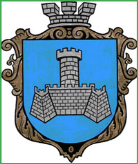 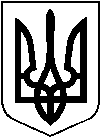     УКРАЇНАм. Хмільник Вінницької областіРОЗПОРЯДЖЕННЯМІСЬКОГО ГОЛОВИВід 06  листопада 2018р.                                                                                   №413-рПро відзначення в місті Хмільнику Дня Гідності та Свободи Відповідно до Указу Президента України від 24 жовтня 2018 року №339/2018 "Про відзначення у 2018 році Дня Гідності та Свободи", з метою належного відзначення в місті Хмільнику Дня Гідності та Свободи, у зв'язку з п'ятою річницею початку масових акцій громадського протесту, що відбулися під час Революції Гідності, вшанування громадянського подвигу учасників Помаранчевої революції та Революції Гідності, керуючись ст.ст.42,59 Закону України  "Про місцеве самоврядування в Україні":  Утворити організаційний комітет із підготовки та відзначення у місті Хмільнику Дня Гідності та Свободи (надалі - Оргкомітет) у складі згідно з додатком.Затвердити заходи та кошторис витрат із підготовки та відзначення у місті Хмільнику Дня Гідності та Свободи, що додаються.Контроль за виконанням цього розпорядження покласти на заступника міського голови з питань діяльності виконавчих органів міської ради Сташка А.В.	Міський голова								 С.Б.Редчик С.П. Маташ А.В. Сташко Н.П. Мазур С.С. Єрошенко Ю.С. Цупринюк Н.А. Буликова 								ДОДАТОКдо розпорядження міського головивід "06" листопада 2018р. №413-рСКЛАДорганізаційного комітету з підготовки та відзначення в місті Хмільнику Дня Гідності та СвободиМіський голова 									 С.Б.РедчикЗАТВЕРДЖЕНО 							розпорядженням  міського головивід "06" листопада 2018р.  №413-рЗАХОДИз підготовки та відзначення в місті Хмільнику Дня Гідності та Свободи1. Провести:1.1. меморіальні, урочисті та культурно-мистецькі заходи за участі представників органу місцевого самоврядування, духовенства, громадськості, учасників революційних подій в Україні у 2004, 2013-2014 роках, учасників АТО в Донецькій та Луганській областях.					Оргкомітет					21 листопада 2018 року1.2. тематичні уроки, лекції, бесіди, зустрічів загальноосвітніх, професійно-технічних та позашкільних навчальних закладах міста тематичні заходи, зустрічі з активними учасниками революційних подій та учасниками АТО в Донецькій та Луганській областях. 					Управління освіти міської ради,					дирекції ЗОШ, професійно-технічних та 							позашкільних навчальних закладів				листопад 2018 року1.3.покладання квітів до пам’ятників, пам’ятних знаків, присвячених подіям та учасникам Революції Гідності, встановлення лампадок до місць поховань Героїв Небесної Сотні, полеглих у боях за свободу та територіальну цілісність  України під час антитерористичної операції в Донецькій та Луганській областях.				Оргкомітет					21 листопада 2018 року2. Забезпечити:2.1.проведенняв центральній районній бібліотеці для дорослих,  бібліотеках навчальних та лікувально-оздоровчих закладів, в історичному музеї міста Хмільника тематичних книжково-ілюстративних виставок.КЗ "Хмільницька районна бібліотека для дорослих"Бібліотекарі навчальних та лікувально-оздоровчих  закладів міста 				КЗ "Історичний музей м. Хмільника"				листопад 2018 року2.2.інформування через телефонограми, місцеві друковані ЗМІ та офіційний веб-сайт міста керівників підприємств, установ та організацій, громадських об’єднань про проведення загальноміських заходів із нагоди Дня Гідності та Свободи.				Відділ організаційно-кадрової роботи міської ради 	Відділ інформаційної діяльності та комунікацій із громадськістю міської ради  				 Сектор з питань культури міської ради 				до 19 листопада 2018 року2.3. упорядкування об'єктів,пов'язаних із подіями Революції Гідності, пам'ятників, пам'ятних знаків, пов'язаних із іменами загиблих захисників України.			Управління житлово-комунального господарства			та комунальної власності міської ради			КП "Хмільниккомунсервіс"			до 19 листопада 2018 року2.4.охорону громадського порядку та дотримання вимог із безпеки дорожнього руху, а також належний медичний супровід під час покладання квітів у місті Хмільнику.Хмільницький ВП Калинівського відділу поліції ГУНП у Вінницькій області Територіальне медичне об’єднання "Вінницький обласний центр екстренної медичної допомоги та медицини катастроф"				21 листопада 2018 року2.5.висвітлення на офіційному веб-сайті міста Хмільниката у місцевих друкованих ЗМІ заходів із підготовки та відзначення Дня Гідності та Свободи.				Відділ інформаційної діяльності та комунікацій 						із громадськістю міської ради Структурні підрозділи міської ради, відповідальні за організаційне проведення  заходів листопад 2018 року3. Рекомендувати керівникам релігійних організацій міста провести заупокійні богослужіння за Героями Небесної Сотні та загиблими учасниками АТО в Донецькій та Луганській областях. 				Відділ інформаційної діяльності та 								комунікацій із громадськістю міської ради  					листопад 2018 року4.Проводити пошукові роботи щодо збору документальних, фото та інших матеріалів, що висвітлюють події Революції Гідності, а також фіксацію та широке оприлюднення таких матеріалів. 					Архівний відділ міської ради					КЗ "Історичний музей м. Хмільника"					постійноМіський голова									С.Б.Редчик									ЗАТВЕРДЖЕНО				розпорядженням міського головивід "06" листопада 2018р. №413-рКОШТОРИС витрат для відзначення у місті Хмільнику Дня Гідності та Свободи Міський голова 									С.Б.РедчикСТАШКО Андрій Володимирович_заступник міського голови з питань діяльності виконавчих органів міської ради, голова Оргкомітету МАТАШ    Сергій Петрович_керуючий справами виконавчого комітету міської ради, заступник голови ОргкомітетуЦУПРИНЮК   Юлія Степанівна_завідувач сектору з питань культури, секретар Оргкомітету    АВТОДІЙЧУК   Валентина Василівна_директор КПНЗ Хмільницька школа мистецтв    БРАСЛАВСЬКА    Інна Григорівна _головний лікар Територіального медичного об’єднання "Вінницький обласний центр екстренної медичної допомоги та медицини катастроф" /за згодою/  ГОНЧАРУК   Володимир Миколайович_голова Спілки ветеранів війни в Афганістані м.Хмільника та Хмільницького району /за згодою/  ДЕМ’ЯНЮК  Анатолій Якович_директор ДПТНЗ "Хмільницький аграрний центр професійно-технічної освіти" /за згодою/  ДЕМ’ЯНЮК  Павло Ілліч_начальник відділу у справах сім'ї та молоді міської ради  ЗАГІКА  Володимир Михайлович_заступник міського голови з питань діяльності виконавчих органів міської ради  КОВАЛЬСЬКИЙ  Валентин Дмитрович_голова громадської організації  "Спілка учасників АТО м.Хмільника та Хмільницького району" /за згодою/  КОВАЛЬЧУК   Лариса Леонідівна_ директор КЗ "Хмільницький РБК" /за згодою та погодженням із Хмільницькою РДА/  КОВЕДА  Галина Іванівна_начальник управління освіти міської ради  КОЛОМІЄЦЬ  Микола Петрович_директор ДНЗ " Професійний ліцей сфери послуг м.Хмільник"/за згодою/  ЛУЦЕНКО  Наталія Вікторівна_директор центру дитячої та юнацької творчості управління освіти міської ради  МАЗУРНаталія Петрівна_начальник відділу інформаційної діяльності та комунікацій із громадськістю міської ради  МИХАЛЬНЮК   Микола Васильович _голова Хмільницької міської громадської організації "Народне Віче Хмільник" /за згодою/  НАЙЧУК  Станіслав Сергійовичголова громадського формування з охорони громадського порядку у місті Хмільнику та Хмільницькому районі "Народна самооборона"  ПАЧЕВСЬКИЙ  Віталій Григорович–начальник відділу з питань фізичної культури і спорту міської ради  ПАЦАНІВСЬКА   Наталія Миколаївна –в.о. директора КЗ "Історичний музей м. Хмільника"  ПОЛІЩУЧЕНКОРуслана Миколаївна_начальник архівного відділу міської ради  ПОЛОНСЬКИЙ  Сергій Борисович_начальник КП "Хмільниккомунсервіс"  ПРОКОПОВИЧ   Ольга Дмитрівна_начальник загального відділу міської ради  РУДЕНКО  Дмитро Сергійович_начальник Хмільницького відділення Калинівського відділу поліції Головного управління національної поліції у Вінницькій області /за згодою/  ОХРІМЕНКО   Андрій Петрович_військовий комісар Хмільницького об'єднаного районного військового комісаріату /за згодою/  СТУКАН   Микола Олександрович_начальник відділу культури і туризму Хмільницької РДА /за згодою та погодженням із Хмільницькою РДА/  ТЕНДЕРИС   Оксана Володимирівна–начальник відділу організаційно-кадрової роботи міської ради  ТИМОШЕНКО   Ірина Ярославівна–начальник управління праці та соціального захисту населення міської ради  ШАТАЛОВА   Людмила Юріївна–голова постійної комісії міської ради з питань духовного відродження, освіти, культури, молодіжної політики і спорту /за згодою/  ШЛАПАК  Василь Павлович–радник міського голови на громадських засадах  /за згодою/№з/пНазва видатківКФКВКЕКВСума1.Придбання квіткової продукції для покладання квітів 02140822282500,00